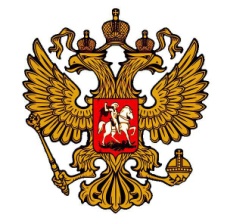 МУНИЦИПАЛЬНОЕ БЮДЖЕТНОЕ ОБЩЕОБРАЗОВАТЕЛЬНОЕ УЧРЕЖДЕНИЕ«ВЕРХНЕ-КАЗАНИЩЕНСКАЯ СРЕДНЯЯ ОБЩЕОБРАЗОВАТЕЛЬНАЯ ШКОЛА №1368206, РФ, РД, с. Верхнее-Казанище, Буйнакский район, ул. Закира Даудова 38https://s1vkz.siteobr.ru                                      e-mail: v-kazanische_school@mail.ru«01» августа 2020г.                                                                                        №21/1Приказ«О создании в 2020 году новых  мест дополнительного образования детей в рамках федерального проекта «Успех каждого ребенка» национального проекта «Образование» на базе МБОУ «В-Казанищенская СОШ №1»»В целях реализации в 2020 году на территории Республики Дагестан  мероприятий федерального проекта «Успех каждого ребенка» национального проекта «Образование» в части создания новых мест дополнительного образования детей в образовательных учреждениях,  в соответствии со статьей 67 Федерального закона от 29 декабря 2012 г. № 273-ФЗ «Об образовании в Российской Федерации», Приказываю:1.Организовать на базе МБОУ «В-Казанищенская СОШ №1» новые дополнительные учебные места в рамках реализации федерального проекта «Успех каждого ребенка» национального проекта «Образование».2.Создать  рабочую группу по созданию новых  мест дополнительного образования детей в рамках федерального проекта "Успех каждого ребенка" национального проекта «Образование»3.Рабочей группе по созданию новых мест дополнительного образования детей в рамках федерального проекта "Успех каждого ребенка" национального проекта "Образование" обеспечить:- выполнение План (дорожную карту) первоочередных действий по созданию новых мест в образовательных учреждениях;- обеспечить разработку и реализацию медиаплана по информационному сопровождению создания новых  мест дополнительного образования детей в рамках федерального проекта "Успех каждого ребенка" национального проекта "Образование"; - провести  организационные мероприятия по открытию новых  мест дополнительного образования детей в рамках федерального проекта "Успех каждого ребенка" национального проекта "Образование" в соответствии с регламентом; - осуществление набора детей, обучающихся по образовательным программам на новых местах;-подбор и расстановку кадров для осуществления образовательного процесса по дополнительным общеобразовательным программам в соответствии со штатным расписанием.4. Главному бухгалтеру Ягияеву М. внести  изменения в тарификационный список на 2020-2021 учебный год для открытия новых  мест дополнительного образования детей в рамках федерального проекта "Успех каждого ребенка" национального проекта "Образование" по направленности . Предусмотреть изменение бюджета МКУ с 01 января 2021года и провести корректировку штатного расписания с учетом увеличения педагогических работников на штатные единицы с объемом учебной нагрузки в соответствии с дополнительными образовательными программами.5.Утвердить должностную инструкцию педагога дополнительного образования6.Утвердить должностную инструкцию методиста дополнительного образования.7.Утвердить форму заявления о приеме   детей в группы дополнительного образования в рамках реализации федерального проекта «Успех каждого ребенка» национального проекта «Образование»  7. Разработать План учебно-воспитательной работы.8.Осуществлять прием в 2020-2021 учебном году в группы дополнительного образования  в рамках реализации федерального проекта «Успех каждого ребенка» национального проекта «Образование»  согласно утвержденной форме.9. Определить кабинет для размещения оборудования и проведения занятий по дополнительным общеобразовательным программам.10.  Контроль   исполнения приказа оставляю за собой. Директор                                                               /Атаева Г.М./  Приложение №1СОСТАВ  рабочей группы по созданию новых  мест дополнительного образования детей  в рамках федерального проекта "Успех каждого ребенка" национального проекта "Образование"	Директор – Атаева Г.М. 	– Руководитель центра «Точка Роста»  - Умарова П.М-С.	– Методист  - Галимова Б.А.	– Зам. директора по ВР – Залибекова Н.А.Приложение №2«Дорожная карта» по созданию новых мест дополнительного образованияПриложение № 3Регламент организационных мероприятий по открытию новых  мест дополнительного образования детей в рамках федерального проекта "Успех каждого ребенка" национального проекта "Образование"Приложение №4Муниципальный медиаплан по информационному сопровождению мероприятий по созданию новых мест дополнительного образования детейПриложение №5Директору МБОУ «В-Казанищенская СОШ №1»   Атаевой Г.М.   _________________________________________  (ФИО родителей (законных представителей)__ __________________________________  проживающего по адресу:  ____________________________________   ____________________________________   ____________________________________  контактный телефон:  ____________________________________  ЗАЯВЛЕНИЕПрошу Вас принять моего (ю) сына (дочь)____________________________________ (ФИО ребенка)_________________________________________________________________   в группу дополнительного образования  МБОУ «В-Казанищенская СОШ №1» в рамках реализации федерального проекта «Успех каждого ребенка» национального проекта «Образование»: ______________________________________________________________ ________________________________________________________________Дата рождения ребенка ___________________  место рождения ________________________________________________________________ Место проживания_______________________________________________________ Место регистрации________________________________________________________Ф.И.О. родителя (Законного представителя)________________________________________________________________________________________________________________Телефон__________________________________________________________ОЗНАКОМЛЕНЫ: с лицензией на осуществление образовательной деятельности, Уставом Учреждения________________________________________________________ (ознакомлен/не ознакомлен) Дата  __________       Подпись  ____________                                                                                                                              (Ф.И.О.)Приложение №6Согласие на обработку персональных данныхЯ, __________________________________________________________________ (Ф.И.О. заявителя) _________________________________________________________________ (адрес прописки (регистрации) __________________________________________________________________ (вид документа, удостоверяющего личность, серия, номер, дата выдачи) с  целью оказания государственных и муниципальных услуг в сфере образования в электронном виде даю согласие на обработку персональных данных: __________________________________________________________________ (Ф.И.О. заявителя) __________________________________________________________________ (дата рождения заявителя) __________________________________________________________________ (адрес регистрации, номер телефона заявителя) __________________________________________________________________ (вид документа, удостоверяющего личность, серия, номер, дата выдачи) __________________________________________________________________ (Ф.И.О. ребенка) __________________________________________________________________ (дата рождения ребенка) __________________________________________________________________ (адрес проживания ребенка) __________________________________________________________________ (серия, номер, дата выдачи свидетельства о рождении ребенка) в  документальной и электронной формах, с возможностью осуществления сбора, систематизации,  накопления,  хранения,  уточнения (обновления, изменения), использования,  распространения  (в  том  числе  передачи),  обезличивания, блокирования,   уничтожения   персональных   данных,  автоматизированным  и неавтоматизированным способом __________________________________________________________________ __________________________________________________________________ (указать наименование, адрес оператора, осуществляющего обработку персональных данных) Настоящее    согласие    действительно   в   течение   срока   оказания государственных  и  муниципальных  услуг  в сфере образования в электронном виде. Настоящее  согласие  может  быть  отозвано мной только путем доставки отзыва  в  письменной форме по адресу оператора. В случае отзыва настоящего согласия  до  окончания  срока  его  действия  я  предупрежден о  возможных последствиях    прекращения   обработки   своих   персональных   данных   и приостановления  оказания  государственных  и  муниципальных  услуг в сфере образования в электронном виде. Дата "____" _______ 20___ г.                Личная подпись заявителя _________ЖУРНАЛ РЕГИСТРАЦИИ ЗАЯВЛЕНИЙ О ПРИЁМЕ  детей в группы дополнительного образования МБОУ «В-Казанищенская СОШ №1»  в рамках реализации федерального проекта  «Успех каждого ребенка» национального проекта «Образование» Начат «__ »_________20__ года  Окончен «___»_________20__года№ п/пНаименование мероприятияОтветственныйСрокРезультатУтвержденодолжностное лицо, ответственное зареализацию проекта«Создание новых мест
дополнительного
образования»Директор25.07.2020ПриказФормирование перечнядополнительныхобщеобразовательныхпрограмм, планируемыхк реализации насоздаваемых новыхместахДиректор30.07.2020Письмо Проведение заседаниярабочей группы Директор30.07.2020Информация, отчетыРазмещение на сайтахобразовательныхорганизацийинформационногосопровождениясоздания новых местдополнительногообразованияЗам.директора по ИКТ01.08.2020Письмо Подбор кандидатов на должность педагоговдополнительногообразования	для реализациидополнительных общеобразовательныхпрограмм	 на создаваемых новых местах (по необходимости)Директор15.08.2020Приказ Разработка дополнительных
общеобразовательных
общеразвивающих программ (по необходимости )Директор15.08.2020Программы, письма согласованияНачало набора детей на обучение по дополнительным  общеобразовательным общеразвивающим программамДиректор,педагоги доп.образования20.08.2020Информация СМИЗавершение набора детей в соответствии с ученико-местамиРуководители образовательных организаций25.08.2020Приказы о зачисленииТоржественное  открытие новых мест дополнительного образования в образовательных организацияхНачальник Управления образования, руководители образовательных организаций15.09.2020Торжественное мероприятие, информация СМИПоддержание интереса проекту, информационное сопровождениеРуководители образовательных организаций15.09.2020Новости, мастер – классы, мероприятия№Наименование мероприятияСрокИздание приказа ОУ «О создании новых  мест дополнительного образования детей в рамках федерального проекта "Успех каждого ребенка" национального проекта "Образование" на базе ОУ.  Этим приказом утверждаются должностные инструкции педагогов дополнительного образования 1.08.2020Разработка медиаплана по информационному сопровождению создания новых  мест дополнительного образования детей.  30.07.2020Создание и оснащение новых мест, косметический ремонт кабинетов, получение оборудования, решение вопросов, связанных с подготовкой педагогических кадров15.08.2020Информирование о создании новых мест и наборе в группы по направленности открываемых лабораторий, организации сетевого взаимодействия (на сайте, через объявления в социальных сетях, информацию в СМИ, на родительских собраниях)15.08.2020Утверждение дополнительных общеобразовательных программ (приказом уточнить, что приступить к реализации программ с 05.09.2020 г.).15.08.2020Осуществление набора детей, обучающихся по образовательным программам на новых местах. Прием заявлений о приеме в группы от родителей (законных представителей). Регистрация в журнале заявлений с приложением согласия на обработку персональных данных)20.08.2020Приказ на зачисление детей  (комплектование групп). Приказ на утверждение расписания.31.08.2020Прием на работу педагогов дополнительного образования (по необходимости)1.09.2020№Наименование мероприятияСМИСмысловая нагрузкаФорма сопровожденияИнформирование о начале комплекса мероприятий по созданию новых мест дополнительного образования детейПечатные СМИ, интернет-ресурсы, социальные сетиСтартовая информационная кампания об основном содержании и этапах создания новых мест дополнительного образования детей в образовательных учрежденияхСтатьи Фоторепортажи Новости АнонсыМероприятия по повышнию квалификации педагогических работников на создаваемы х новых местахПечатные СМ И, интернет-ресурсы, социальные сетиПубликуются новости об участии педагогов в образовательных сессиях, обучающихся мероприятияхАнонсы новостиНачало ремонта, монтаж а и установка оборудованияПечатные СМ И, интернет-ресурсы, социальные сетиПубликации списка образовательных организаций на базе которых создаются новые местаАнонсы новостиСтарт набора детей обучающихся по образовательным программам на новых местах дополнительного образования, запуск рекламной компанииПечатные СМ И, интернет-ресурсы, социальные сетипечать плакатов для размещение в образовательных учреждениях , местах массового пребывания  жителей Организуется горячая линя по вопросам образования и проектаСтатьи Фоторепортажи Новости АнонсыПроведение ремонтных работ в помещениях Печатные СМ И, интернет-ресурсы, социальные сетиинформация о статусе ремонтных   и иных работАнонсы новостиОкончание ремонтных работ в помещениях, установка и настройка оборудования на новых местах, приемкаПечатные СМ И, интернет-ресурсы, социальные сетисовещаниеАнонсы новостиТоржественное открытие новых мест дополнительного образованияПечатные СМ И, интернет-ресурсы, социальные сетиПосещение образовательных  организацийСтатьи Фоторепортажи Новости АнонсыФИО ребёнка, дата рождения ребёнкаКлассФИО родителей (законных представителей)Заявление родителейПеречень документов (согласие на обработку персональных данных, иные документы на усмотрение  родителей (законных представителей)Подпись  лица, принявшего документыПодпись  родителей